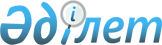 Қазақстан Республикасы Yкiметiнiң 2005 жылғы 8 ақпандағы N 119 және 2005 жылғы 26 қазандағы N 1072 қаулыларына өзгерiстер енгiзу туралыҚазақстан Республикасы Үкіметінің 2006 жылғы 31 қазандағы N 1031 Қаулысы

      Қарулы Күштердегi, басқа әскерлер мен әскери құралымдардағы медициналық қамтамасыз етудi жетiлдiру және құқық тәртiбiнiң деңгейiн арттыру мақсатында Қазақстан Республикасының Үкiметi  ҚАУЛЫ ЕТЕДI: 

      1. Қазақстан Республикасы Үкiметiнiң кейбiр шешiмдерiне мынадай өзгерiстер енгiзiлсiн:

      1) күші жойылды - ҚР Үкіметінің 2011.01.31 N 57 Қаулысымен;

      2) "Қазақстан Республикасының сот сараптамасы жүйесiн дамыту тұжырымдамасын iске асыру жөнiндегi 2006 - 2008 жылдарға арналған iс-шаралар жоспары туралы" Қазақстан Республикасы Үкiметiнiң 2005 жылғы 26 қазандағы N 1072  қаулысында : 

      Қазақстан Республикасының сот сараптамасы жүйесiн дамыту тұжырымдамасын iске асыру жөнiндегi 2006 - 2008 жылдарға арналған iс-шаралар жоспарында 2-бөлiмнiң реттiк нөмiрi 1-жолы алынып тасталсын. 

      2. Осы қаулы қол қойылған күнiнен бастап қолданысқа енгiзiледi.       Қазақстан Республикасының 

      Премьер-Министрі 
					© 2012. Қазақстан Республикасы Әділет министрлігінің «Қазақстан Республикасының Заңнама және құқықтық ақпарат институты» ШЖҚ РМК
				